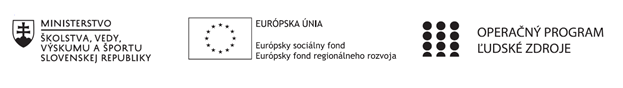 Správa o činnosti pedagogického klubu Príloha:Prezenčná listina zo stretnutia pedagogického klubuPrioritná osVzdelávanieŠpecifický cieľ1.1.1 Zvýšiť inkluzívnosť a rovnaký prístup ku kvalitnému vzdelávaniu a zlepšiť výsledky a kompetencie detí a žiakovPrijímateľSúkromná základná škola, Dneperská 1, KošiceNázov projektuNielen doučovanie ale „daco vecej“Kód projektu  ITMS2014+312011R043Názov pedagogického klubu Pedagogický klub učiteľov slovenského jazykaDátum stretnutia  pedagogického klubu6.5.2019Miesto stretnutia  pedagogického klubuKabinet výchovného poradc uMeno koordinátora pedagogického klubuMgr. Jana GičováOdkaz na webové sídlo zverejnenej správywww.dneperska.sk/szsprojekt2019Manažérske zhrnutie:Anotácia:      Cieľom zasadnutia klubu je zhodnotiť bežnú prax skloňovania a využitie interaktívnych a didaktických pomôcok pri upevňovaní a nadobúdaní poznatkov o podstatných menách  na hodinách slovenského jazyka na I. a II. stupni základnej školy.Kľúčové slová: podstatné mená a ich skloňovanie, interaktívne a didaktické pomôcky, upevňovanie skloňovacích vzorovHlavné body, témy stretnutia, zhrnutie priebehu stretnutia:Správne používanie materinského jazykaInteraktívne a didaktické pomôcky na hodinách slovenského jazykaRôzne      Téma stretnutia: Tvarová/morfologická rovina I.     V úvode stretnutia sa členky klubu venovali  základnej funkcii vyučovania slovenského jazyka na základnej škole. Jednoznačne sa zhodli, že hodiny slovenského jazyka majú naučiť žiakov spisovnú podobu materinského jazyka, osvojiť si správny pravopis a gramatiku a najmä rozvíjať vyjadrovacie (komunikačné) schopnosti a to na úrovni ústnej i písomnej.     Mgr. J. Gičová uviedla, že slovenský jazyk ako vyučovací jazyk  má primárne a nezastupiteľné miesto vo vyučovacích predmetoch, pretože vytvára predpoklady na zvládnutie ďalších vyučovacích predmetov. Slovenčina je štátnym jazykom na území SR. Ovládanie štátneho jazyka na dobrej úrovni zabezpečuje žiakom možnosť nielen dobre zvládnuť školské vzdelávanie, ale i úspešné uplatnenie sa na trhu práce.     Mgr. H. Laktičová ale doplnila,  že úroveň výsledkov vyučovania slovenčiny v praktickom živote nie je uspokojivá, ba ovládanie jazyka nie je na patričnej úrovni. Mala na mysli hlavne  používanie spisovnej formy jazyka v úradoch, v televízii, v rozhlase, iných médiách a kultúrnych ustanovizniach.    Mgr. E. Šafranková Konečná vyjadrila názor, že aj napriek tomu, je možné zvyšovať  kompetencie žiakov pri osvojovaní si spisovného materinského jazyka. Narážala najmä na používanie moderných digitálnych technológií v živote mladej generácie, ktorá ich používa hlavne vo voľnom čase a pri komunikácii s priateľmi. Žiaci si do školského prostredia prinášajú množstvo podnetov a očakávajú, že aj v škole budú techniku používať pri vyučovacom procese. Využívanie inovatívnych metód a moderných technológií výrazne posúva výučbu dopredu a vytvára motivujúce prostredie pre prácu učiteľov a žiakov.      Všetky členky sa kladne vyjadrili k využívaniu prezentácií. Vizuálny obsah snímky podnecuje trvalejšie zapamätanie si učiva. Mgr. L. Grúsová potvrdila, že aj na I. stupni základnej školy je vhodné zaradiť do vyučovacieho procesu výučbové prezentácie, ktoré majú jasne stanovený cieľ.  Osvedčili sa aj pri osvojovaní si nového učiva, a aj pri upevňovaní učiva.     Jednotlivé členky potvrdili, že túto metódu využívajú pri nadobúdaní a upevňovaní poznatkov o podstatných menách vo vybraných ročníkoch. Vo štvrtom ročníku uviedla Mgr. L. Grúsová ako osvedčenú metódu pri učive o podstatných menách – najmä určovanie rodov – interaktívnu tabuľu. Pri interaktívnej tabuli sa naplno uplatňuje zásada názornosti.      V ôsmom ročníku bol zase uvedený slovný hlavolam – osemsmerovka alebo doplňovačka ako metóda vhodná najmä pri upevňovaní učiva o podstatných menách. Vyučujúce na hodinách slovenského jazyka naplno využívajú prácu s internetovou stránkou slovenčina.vselico.com.    V bode Rôzne  sa členky venovali kontrole pripravených hodín a rozboru  pracovných listov pre žiakov vybraných ročníkov v rámci doučovania slovenského jazyka.Závery a odporúčania:     Zlepšovanie výsledkov pri správnom používaní materinského jazyka – konkrétne pri nadobúdaní a upevňovani poznatkov o podstatných menách vo vybraných ročníkoch je podmienené aj  používaním didaktických pomôcok, ktorým sa na stretnutí venovali členky klubu. A takisto aktívne využívanie interaktívnych pomôcok pomáha zvyšovať kompetencie žiakov pri osvojovaní si pravidiel používania slovenského jazyka.Vypracoval (meno, priezvisko)Jana GičováDátum6.5.2019PodpisSchválil (meno, priezvisko)Miriam MelišováDátum31.5.2019Podpis